                                                                                            WEEK ENDING………30/09/2022……………………………………                                             SUBJECT…HOME ECONOMICS                                                                                                 REFERENCE…SYLLABUS(CRDD,2007), HOME ECONS FOR JHS                                                                                          FORM……………..BASIC 8……………WEEK………3.……………..DAY/DURATIONTOPIC/SUB-TOPIC/ASPECTOBJECTIVES/R.P. KTEACHER-LEARNER ACTIVITIEST/L MATERIALSCORE POINTSEVALUATION AND REMARKSTUESDAY27-09-20221:20PM – 2:40PM      80minTopic;Free-Hand cuttingSub-Topic;apply skills in free-handcutting to make ablouse.By the end of the lesson the Pupil will be able to;Cut a blouse before sewing.RPKPupils have seen a blouse before.Introduction;Show Pupils pictures of blouse for observations.Activities;Assist Pupils to cut fabrics for designing a blouse using freehand cutting techniques.Discuss the steps involved in sewing a blouse.Pupils individually practice sewing a blouse.Closure;Pupils practice sewing blouse for themselves after making freehand cutting.Pair of scissors, piece of cloth, sewing machine, hand needle.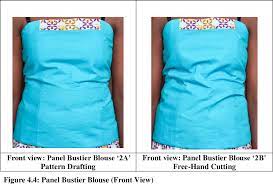 How to take body measurementsHow to mark directly on your fabric using the measurements you tookHow to cut your fabric without a pattern (using freehand techniques)How to make a pencil skirt (detailed cutting and step-by-step sewing instructions)How to make peplum top (detailed cutting and step-by-step sewing instructions)Required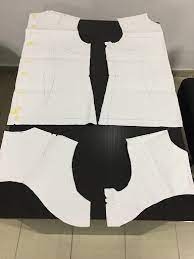 Exercise;Outline the steps involved in sewing a blouse.THURSDAY29-09-20228:05AM – 9:15AM       70minTopic;Free-Hand cuttingSub-Topic;apply skills in free-handcutting to make ashirtObjective;By the end of the lesson the Pupil will be able to;Cut and sew a shirt using freehand techniques.RPKPupils have been taught how to sew a blouse.Introduction;Through questions and answers, introduce the lesson.Activities;Guide pupils to Pre-image a shirt forthemselves.Assist Pupils to sketch the shirt .Discuss the quantity of fabric required for theirspecific styles (designs).Using free-hand cutting, pupils to cut out andsew their shirt/blouse using their own bodymeasurement.Closure;Teacher to supervise and give corrective adviceat each stage of the sewing process.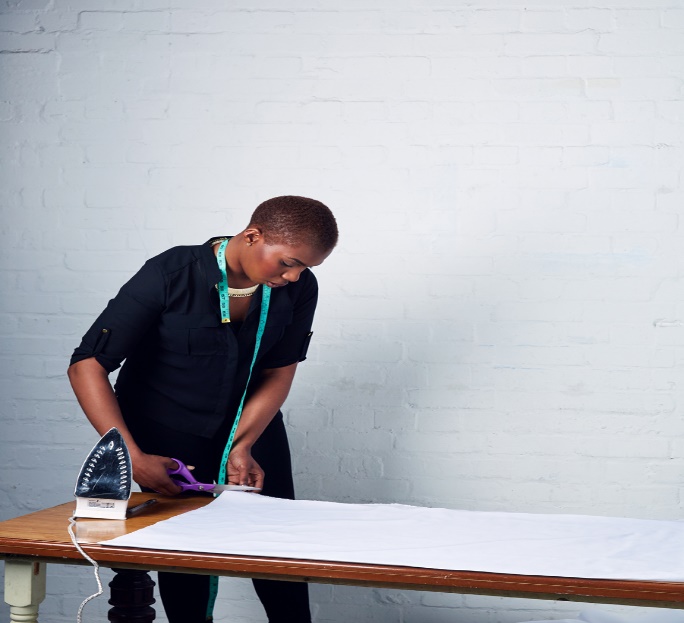 Sewing a t-shirt is quick and easy (once you have a pattern that you know you love), and is a great project for when you need something quick to sew that will still yield fabulous results.Exercise;Write the steps to follow to sew a shirt with freehand cutting.Explain the steps to sew a shirt using pattern drafting.REMARKS